NMTBC Committee Meeting Minutes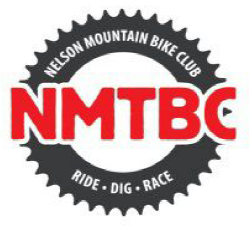 Date: 		Monday 14 September 2020, 7:00pm, The Boiler RoomPresent: 	Oliver Whalley, Mel Schroder, Chris Short, Brent Goddard, Zoe King, Hamish Berkett,, Matt Ball, Belinda Crisp, Mel Barker.Apologies:	Gerard Wilson, Tony Mifsud, Ben PointerMeeting closed:  10.05pmMinutes Approved:	____________________________________________________________						President NMTBCMatterMovedActionConflicts of InterestN/APortfolio Discussion PointsMembershipConcern how the new gorge booking system will link to the membership database.  Committee members agree that the booking system can’t go live until this is resolved.Survey ready to go outAsset and StakeholderOut and about being reviewed by NCC. Deadline for request of trailsCommittee needs to govern the trail selection/justification for next three yearsTender process discussed for trail construction.  Committee agree that this needs to be advertised publicly rather than just approaching peopleMatt B and ZK to meet and discuss linking the systems.BG to send a link to Mel B to sort the survey..  Survey to be sent this week MBMel B to create a page on web for vacanciesCS to look at Tenderlink as an option for  advertisingDeep DivePresentation of Financial Statement - John Rollston to assist committee members understand monthly financial reports.Portfolio holders  to confirm any changes they would like made to their reportsAgenda ItemsMatters approved via Email during last month:FireTruck SpendingWork continues towards getting the COF for the fire truckCommittee approved the cost up to $100,000. Subject to update of expected cost and re-forecasting cash flowPursue sponsorship opportunities	 2. Cash FlowCS - Presented current cash flow forecast to committeeMore cash in actual accounts than predicted.  3. PayDirt ProposalClub was granted $25,000 US towards the new Fringe Hill trail and will co-fund with NCC under LTP projectNCC agreed to apply the benefit from the grant to further MTB infrastructure.4. Committee & Governance Advisory resignations and reviewOW resigning from committee but will stay on until somebody is a replacement ideally within the monthIG resigned from governance effective immediately. The committee has benefited hugely from their contribution to the club.5. Contractors and CommitteeGreg Mcintyre happy to do health and safety for the clubBC, Mel B and BP contracts to be finalisedCommittee is going to operate without governance group and will call upon advisors as neededTrails manager and Gorge Ops manager to attend committee meetings when requested.  Reports to be done monthly.6.  Ideas for Gorge accommodationAccommodation at gorge needs to be utilised more7. NCC MOU MOU reviewed by committee and final comments and changes to BP by 16 Sept 8. Committee position on shuttle based events during Level 2 COVIDCommittee agree to run during level two subject to:Masks must be worn and follow covid guidelines.9. Te Ara Ko Piko - review and action plan (HB)Committee updated with current Te Ara Ko Piko situation Tonkin and Taylor have done report - they have remedial recommendationsNMTBC to investigate statutory liability insurance claim.Lots of changes have been made to how trail building happens to make sure lessons have been learnt from the Te Ara Ko Piko trail. FInal cost for remedial works to be confirmed. Further discussion around lessons learnt for contractor management and stakeholder relations.  These have been documented in the global resource consent conditions.10.  660 trail officially named as WhaimanaClub does not condone illegal trail building, if evidence is produced confirming an illegal trail builder the club will take strong action.GW - looking at options on best method forward to complete asapMatt B to start investigating sponsorship possibilitiesCS - provide revised cash flow forecastOW - to invite potential new committee member to the next meeting.MS - to send out BC’s, Mel B’s  final contract to the committee.  HB - To send out BP’s contract to committee Answers to come back to MS by Friday 18 Sept..BC - to follow up two options for legal advisors.Matt B, BG and Zoe will brainstorm ideas for accommodation.MOU comments to BP by 16 SeptHB  to talk to Simon Thomas (NCC) to let him know we’re investigating an insurance claim.CS - to talk to TM to investigate if the club can make a claim insurance and to check if there is a difference in paying before or after claiming.BG to post to facebook announcing name and condemning illegal trail buildingGeneral BusinessApproval of accounts payableAll approvedApproval of last month’s minutesHealth and Safety Compliance issues for monthNear miss on Sharlands road road between car and electric bike rider??Dave T fell at Gorge and hurt his hand.Legal Compliance issues for monthN/AMoved: OW2nd: HBMoved: MS2nd:ZK Action ReviewMatt B and ZK to meet and discuss linking the systems.BG to send a link to Mel B to sort the survey..  Survey to be sent this week MBMel B to create a page on web for vacanciesCS to look at Tenderlink as an option for  advertisingALL - Portfolio holders  to confirm any changes to their reportsGW - looking at options on best method forward to complete asapMatt B to start investigating sponsorship possibilitiesCS - provide revised cash flow forecastOW - to invite potential new committee member to the next meeting.MS - to send out BC’s, Mel B’s  final contract to the committee.  HB - To send out BP’s contract to committee Answers to come back to MS by Friday 18 Sept..BC - to follow up two options for legal advisors.Matt B, BG and Zoe will brainstorm ideas for accommodation.MOU comments to BP by 16 SeptHB  to talk to Simon Thomas (NCC) to let him know we’re investigating an insurance claim.CW - to talk to TM to investigate if the club can make a claim insurance and to check if there is a difference in paying before or after claiming.BG to post to facebook announcing name of new trail and condemning illegal trail buildingLast Month’s ActionsCS – Arrange for Findex presentation on accounts. DONEBP – Circulate reviewed NCC MOU DONEBP – To discuss with NCC how the PayDirt Grant can benefit them.  DONETM – to find a volunteer legal advisory. Not done - Belinda to do thisReporting templates to be developed by portfolio holders who have contractors. DONEEach portfolio to review / update workplan/DONEQuarterly action reports to Strategic Plan - Still to be DONEZK – to draft members survey. - DONECommittee to provide 2-3 questions for their portfolio for member survey. DONE